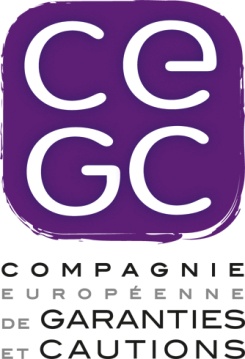 État patrimonial(Pour les quotes-parts à financer > 47 500 €, ou sur demande)Descriptifs des biens immobiliers ¹ : Situation de l’épargne : ¹ Etablir un autre état pour les SCI	Date : ² Préciser les notions de pleine propriété pour chaque bien : U (usufruit), PP (pleine propriété), NP (nue-propriété), V (viager)	Signature : Etablissement prêteur : Caisse d’Epargne Ile-de-FranceNom et prénom de l’instructeur :Nom et prénom de l’emprunteur principal :Numéro de dossier Saccef :Cadres réservés à la Caisse d’Epargne Ile-de-FranceAdresse du bien y compris résidence principaleNombre et type de logementsNombre et type de logementsDate d’acquisitionType de propriété ²Prix d’acquisitionNature et destination des locauxValeur actuelleOrganisme prêteurC.R.D.
(avant rachat)Charge mensuelleDate de fin de prêtLoyer perçu ou prévisionnelGarantieAdresse du bien y compris résidence principaleNombreTypeDate d’acquisitionType de propriété ²Prix d’acquisitionNature et destination des locauxValeur actuelleOrganisme prêteurC.R.D.
(avant rachat)Charge mensuelleDate de fin de prêtLoyer perçu ou prévisionnelGarantieType de produitMontantEtablissement financierPlacement financier à la date du :